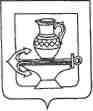 Совет депутатов сельского поселения Кузьмино-Отвержский сельсовет Липецкого муниципального района Липецкой области Российской Федерациисессия пятого созываРЕШЕНИЕг.						№ Об утверждении Порядка определения цены земельных участков находящихся в муниципальной собственности сельского поселения Кузьмино-Отвержский сельсовет Липецкого муниципального района Липецкой области, при продаже без проведения торгов»Рассмотрев представленный администрацией сельского поселения Кузьмино-Отвержский сельсовет проект «Порядка определения цены земельных участков находящихся в муниципальной собственности сельского поселения Кузьмино-Отвержский сельсовет Липецкого муниципального района Липецкой области, при продаже без проведения торгов», руководствуясь действующим законодательством, Уставом сельского поселения Кузьмино-Отвержский сельсовет, учитывая решения постоянных депутатских комиссий, Совет депутатов сельского поселения Кузьмино-Отвержский сельсоветРЕШИЛ:1. Принять «Порядок определения цены земельных участков находящихся в муниципальной собственности сельского поселения Кузьмино-Отвержский сельсовет Липецкого муниципального района Липецкой области» (прилагается).2. Направить данное положение главе сельского поселения Кузьмино-Отвержский сельсовет для подписания и обнародования.3. Настоящее решение вступает в силу со дня официального обнародования и распространяет свое действие на правоотношения, возникшие с 01 января 2016 года.Председатель Совета депутатов сельского поселения Кузьмино-Отвержский сельсовет Липецкого муниципального района                                    А.И. КоростелевПриложение к решению Совета депутатов сельского поселения Кузьмино-Отвержский сельсовет Липецкого муниципального района Липецкой области № 148 от 15.07.2016.Порядка определения цены земельных участков находящихся в муниципальной собственности сельского поселения Кузьмино-Отвержский сельсовет Липецкого муниципального района Липецкой области, при продаже без проведения торгов"Статья 1. Предмет регулированияНастоящий Порядок устанавливает порядок определения цены земельных участков, находящихся в муниципальной собственности администрации сельского поселения Кузьмино-Отвержский сельсовет Липецкого муниципального района Липецкой области, при продаже без проведения торгов (далее - земельные участки).Статья 2. Порядок определения цены земельных участковЦена земельных участков определяется исходя из кадастровой стоимости земельных участков в следующих размерах:1) полутора процентов кадастровой стоимости земельных участков гражданам, являющимся собственниками расположенных на этих земельных участках индивидуальных жилых домов;2) двух с половиной процентов кадастровой стоимости земельных участков:а) собственникам зданий, строений, сооружений, расположенных на этих земельных участках, находящихся у них на праве аренды, в случаях если:в период со дня вступления в силу Федерального закона от 25 октября 2001 года N 137-ФЗ "О введении в действие Земельного кодекса Российской Федерации" до 1 июля 2012 года в отношении таких земельных участков осуществлено переоформление права постоянного (бессрочного) пользования на право аренды;такие земельные участки образованы из земельных участков, указанных в абзаце втором подпункта "а" пункта 2;б) юридическим лицам при переоформлении до 1 января 2016 года права постоянного (бессрочного) пользования земельными участками, на которых расположены линии электропередачи, линии связи, трубопроводы, дороги, железнодорожные линии и другие подобные сооружения (линейные объекты);3) семи с половиной процентов кадастровой стоимости земельных участков:а) образованных из земельного участка, предоставленного в аренду для комплексного освоения территории лицу, с которым в соответствии с Градостроительным кодексом Российской Федерации заключен договор о комплексном освоении территории;б) образованных из земельного участка, предоставленного некоммерческой организации, созданной гражданами, для комплексного освоения территории в целях индивидуального жилищного строительства (за исключением земельных участков, отнесенных к имуществу общего пользования), членам этой некоммерческой организации или, если это предусмотрено решением общего собрания членов этой некоммерческой организации, этой некоммерческой организации;в) образованных из земельного участка, предоставленного некоммерческой организации, созданной гражданами, для ведения садоводства, огородничества, дачного хозяйства (за исключением земельных участков, отнесенных к имуществу общего пользования), членам этой некоммерческой организации;г) образованных в результате раздела земельного участка, предоставленного некоммерческой организации, созданной гражданами, для комплексного освоения территории в целях индивидуального жилищного строительства и относящегося к имуществу общего пользования, этой некоммерческой организации;д) образованных в результате раздела земельного участка, предоставленного юридическому лицу для ведения дачного хозяйства и относящегося к имуществу общего пользования, указанному юридическому лицу;е) на которых расположены здания, сооружения, собственникам таких зданий, сооружений либо помещений в них в случаях, предусмотренных статьей 39.20 Земельного кодекса Российской Федерации, кроме земельных участков, указанных в пункте 1 настоящей статьи;ж) находящихся в постоянном (бессрочном) пользовании юридических лиц, указанным юридическим лицам, за исключением лиц, указанных в пункте 2 статьи 39.9 Земельного кодекса Российской Федерации;4) в размере пятнадцати процентов кадастровой стоимости земельных участков:а) если на земельных участках, расположенных в границах населенных пунктов и предназначенных для ведения сельскохозяйственного производства, отсутствуют здания или сооружения и такие земельные участки предоставлены сельскохозяйственной организации или крестьянскому (фермерскому) хозяйству на праве постоянного (бессрочного) пользования или на праве пожизненного наследуемого владения;б) которые предоставлены из земель населенного пункта и предназначены для ведения сельскохозяйственного производства и на которых отсутствуют здания или сооружения, в случае если право аренды этого арендатора возникло в результате переоформления права постоянного (бессрочного) пользования или права пожизненного наследуемого владения такими земельными участками на право аренды;5) в размере кадастровой стоимости земельных участков:а) гражданам для индивидуального жилищного строительства, ведения личного подсобного хозяйства в границах населенного пункта, садоводства, дачного хозяйства, а также в границах населенного пункта гражданам или крестьянским (фермерским) хозяйствам для осуществления крестьянским (фермерским) хозяйством его деятельности в соответствии со статьей 39.18 Земельного кодекса Российской Федерации;б) в границах населенного пункта предназначенных для ведения сельскохозяйственного производства и переданных в аренду гражданину или юридическому лицу, этому гражданину или этому юридическому лицу по истечении трех лет с момента заключения договора аренды с этим гражданином или этим юридическим лицом либо передачи прав и обязанностей по договору аренды земельного участка этому гражданину или этому юридическому лицу при условии надлежащего использования такого земельного участка в случае, если этим гражданином или этим юридическим лицом заявление о заключении договора купли-продажи такого земельного участка без проведения торгов подано до дня истечения срока указанного договора аренды земельного участка.Настоящий Порядок вступает в действие с момента его подписания и опубликования и распространяет свое действие на правоотношения, возникшие с 01 января 2016 года.Глава администрации сельского поселенияКузьмино-Отвержский сельсовет А.И.Коростелев